Занятие 3
ДАРЫ ОСЕНИ. ЗОЛОТАЯ ОСЕНЬИнтеграция образовательных областей: «Чтение художественной литературы», «Социализация», «Коммуникация», «Труд», «Художественное творчество».Виды детской деятельности: игровая, восприятие художественной литературы, продуктивная, музыкально-художественная.Цели: закрепить обобщающие понятия «овощи» и «фрукты», характерные свойства овощей и фруктов, умение рисовать разнообразные деревья, используя разные цвета красок для стволов и различные приемы работы кистью; учить рассказывать о пользе овощей и фруктов, располагать изображение по всему листу: выше, ниже, правее, левее; систематизировать знания о труде людей осенью; воспитывать бережное отношение к природе, уважение к сельскохозяйственному труду людей.Планируемые результаты: умеет взаимодействовать, договариваться со сверстниками и взрослыми в процессе игры; исполняет песни выразительно, правильно передавая мелодию; умеет выполнять движения под музыку в соответствии с ее характером; инсценирует игровую песню «Дождик»; выполняет самостоятельно рисунок по замыслу.Материалы и оборудование: картинки с изображением овощей и фруктов; бумага размером в альбомный лист или немного больше, акварельные краски.Содержание
организованной деятельности детей1. Введение игрового момента.– Предлагаю вам отправиться в гости к Осени. Она приготовила удивительные подарки всем детям.2. Ознакомление с дарами осени.– Итак, ребята, я прочитаю стихотворение о таком времени года, как осень. А вы обратите внимание на то, какие дары она преподносит нам.Здравствуй, здравствуй, осень золотая.Осень – время сбора урожая.Видишь, осень, как мы потрудились,Как все лето в поле не ленились?Здравствуй, здравствуй, осень золотая,Соком сладких яблок налитая,В огороде тоже все в порядке,Много разных овощей на грядке.Много спелой вишни и малины,Много меда в домиках пчелиных.Всех ребят мы в гости приглашаем,Чем богаты, тем и угощаем!– Какие  дары  преподносит  вам  осень?  Отгадайте  загадки  о  дарах осени.Я капелька лета на тоненькой ножке,Плетут для меня кузовки и лукошки.Кто любит меня, тот и рад поклониться.А имя дала мне родная землица. 				(Земляника.)Две сестры летом зелены,К осени одна краснеет, другая чернеет.				(Красная и черная смородина.)Низок, да колюч, сладок, не пахуч.Ягоды сорвешь – всю руку обдерешь.				(Крыжовник.)Синий мундир, белая подкладка,В середине – сладко. 				(Слива.)И зелен, и густ на грядке вырос куст.Покопай немножко: под кустом… (картошка).Сидит дед, в шубу одет,Кто его раздевает, тот слезы проливает. 				(Лук.)На грядке длинный и зеленый,А в кадке желтый и соленый.				(Огурец.)Само с кулачок, красный бочок,Потрогаешь – гладко, откусишь – сладко.				(Яблоко.)Как на нашей грядкеВыросли загадкиСочные да крупные,Вот такие круглые.Летом зеленеют,К осени краснеют. 			(Помидоры.)Золотая голова – велика, тяжела.Золотая голова – отдохнуть прилегла.Голова велика, только шея тонка. 				(Тыква.)Голова на ножке, В голове горошки. 			(Горох.)Маленький и горький, луку брат.				(Чеснок.)Маленькая печка с красными угольками.				(Гранат.)– Давайте поиграем в игру «Осень спросим» (стихотворение Елены Благининой). Правила игры: дети по считалке выбирают Осень и Дождик. «Дождик» прячется, а «Осень» выходит в середину круга. Дети начинают медленно ходить и петь:Здравствуй, Осень! Здравствуй, Осень!Хорошо, что ты пришла,У тебя мы, Осень, спросим,Что в подарок принесла?Осень. Принесла я вам муки! Дети (хором). Значит, будут пирожки! Осень. Принесла вам гречки! Дети (радостно). Каша будет в печке! Осень. Принесла вам овощей! Дети (хором). И для каши, и для щей!Осень. Рады ли вы грушам?Дети (хором). Мы их впрок насушим! Осень. А уж яблоки – что мед! Дети (радостно). На варенье, на компот! Осень. Принесла и мёду! Дети (удивленно). Полную колоду!После этого опять дети кружатся и поют:Ты и яблок, ты и мёду,Ты и хлеба принесла.А хорошую погодуНам в подарок припасла?Осень. Дождику вы рады? (Хитро улыбается.)Дети (хором). Не хотим, не надо! (Бросаются врассыпную.)Выходит Дождик, догоняет детей, приговаривая:Кто под дождик попадёт,Тот сейчас водить пойдёт.Тот, кого он поймает, становится Дождиком, а Осень дети выбирают новую.3. Рисование «Золотая осень».– Давайте отблагодарим хозяйку Осень и нарисуем ее портрет. Как выглядят деревья в осеннем уборе? Какие разные деревья, кусты вы видели? Изобразите картину «Золотая осень». Подумайте над композицией рисунка – положением листа бумаги, размещением изображений.Дети изображают золотую осень самостоятельно по замыслу.4. Итог занятия.– Рассмотрите все рисунки и выберите наиболее выразительные и самые аккуратные. Осень благодарит нас за подарки и дарит каждому жетон-листок.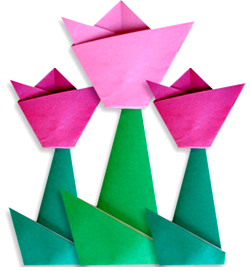 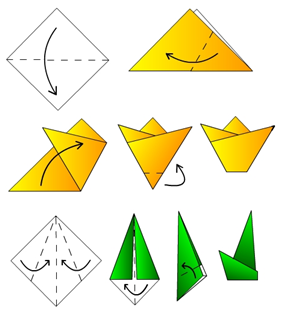 Сам алый, сахарный,Кафтан зеленый, бархатный.                        (Арбуз.)Семьдесят одежеки все без застежек.                         (Капуста.)Красна девицаСидит в темнице,А коса на улице.                         (Морковь.)Мала, как мышь,Красна, как кровь,Вкусна, как мед.                          (Вишня.)Щеки розовые, нос белый,В темноте сижу день целый.А рубашка зелена,Вся на солнышке она.                        (Редиска.)Кругла, а не месяц,Желта, а не масло,Сладка, а не сахар,С хвостом, а не мышь.                          (Репка.)Хотя я сахарной зовусь,Но от дождя я не размокла,Крупна, кругла, сладка на вкус,Узнали вы, кто я?.. (Свекла.)В сенокос – горька,А в мороз – сладка.Что за ягодка? (Калина.)